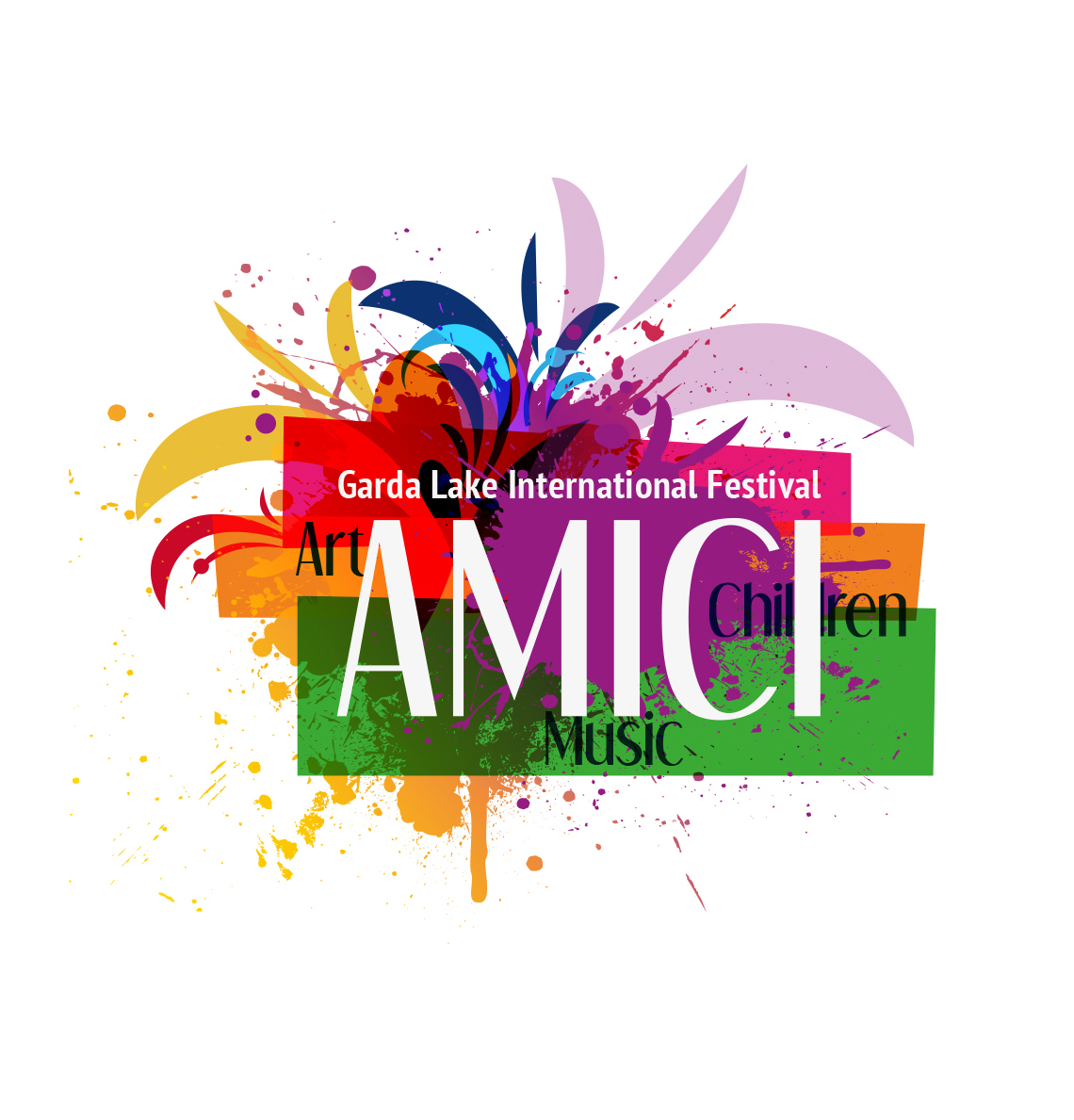 Заявка на участие в первом фестивалеInternational Garda lake Festival  AMiCi- Art, Music, ChildrenПолное название коллектива, либо ФИО солиста……………………………………………………………………………………………………………………………………………………………………………………………………………Ф.И.О. руководителя………………………………………………………………………………………Страна………………………………………………………………………………………………….Название конкурсной программы. Автор слов и музыки………………………………………………………………………………………………………………………………………………………………………………………………………………………………………………………………………………………………Длительность конкурсной программы……………………………………………………………………………………………Количество участников……………………………………………………………………….Возраст участников (от и до)……………………………………………………..............Контактные данные руководителя e-mail, tel.…………………………………………………………………………………………………………Особые пожелания…………………………………………………………………………………………………………………………………………………………………………………………………………….